Weather  versus  Climate:Weather:____________________ conditions, including temperature, precipitation, wind and humidity, in a particular location over a ___________ period of time We describe weather using terms like:Climate:The usual pattern (the ____________) of the weather in a region over a ______________ period of time (usually 30 years)The climate of a region determines the types of ______________ and ________________ that live thereFactors Affecting Climate:Distance from ______________ (latitude)Presence of large bodies of _______________Presence of ____________ and ____________ currentsLand formationsHeight above sea level (________________) Sun & Earth's Climate System:Climate SystemThe complex set of components that interact with each other to produce Earth’s climateThese components include: _____________________ – (gases surrounding earth)_____________________ – (liquid water, ice, water vapour)_____________________  -- (Earth’s rock crust, land surfaces)_____________________ – (plants, animals, microbes etc.)The climate system is powered by the SUNThe energy that Earth receives from the sun interacts with the components of the climate system to produce ________________  ___________ Earth Absorbs Energy from the Sun:When radiation contacts a particle of matter, one of three things happens:1. The radiation may be _______________________ by the particle, causing the particle to gain energy2. The radiation may be ______________________ through the particle3. The radiation may be ____________________ off the particle 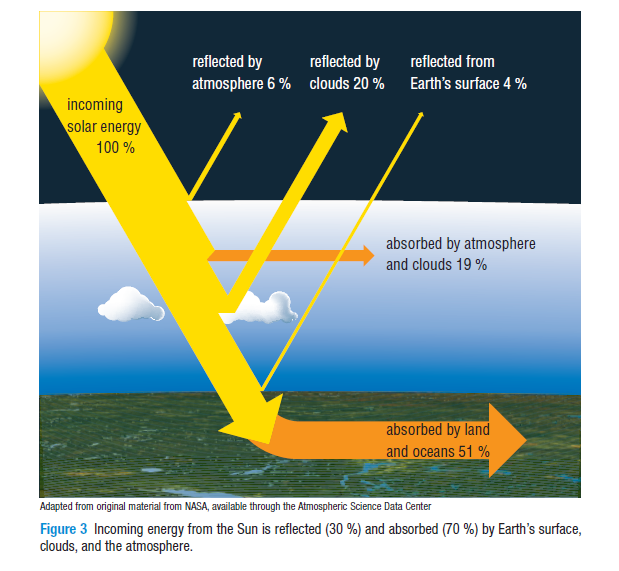 If 70% of solar energy that reaches Earth is absorbed, why doesn’t the Earth just heat up tremendously?Since the Sun is constantly shining on the Earth and the Earth is constantly absorbing its energy, why does the Earth’s average temperature remain relatively constant? Earth's Surface Emits Energy:As the surface of the Earth warms up from the Sun’s energy, it gains _________________ energy and then converts it to ________________  __________________ (IR) radiationThe amount of energy _________________ by Earth’s system is equal to the amount of energy Earth’s system ____________________ from the SunBecause of this balance of energy, Earth’s global temperature stays _____________  ____________.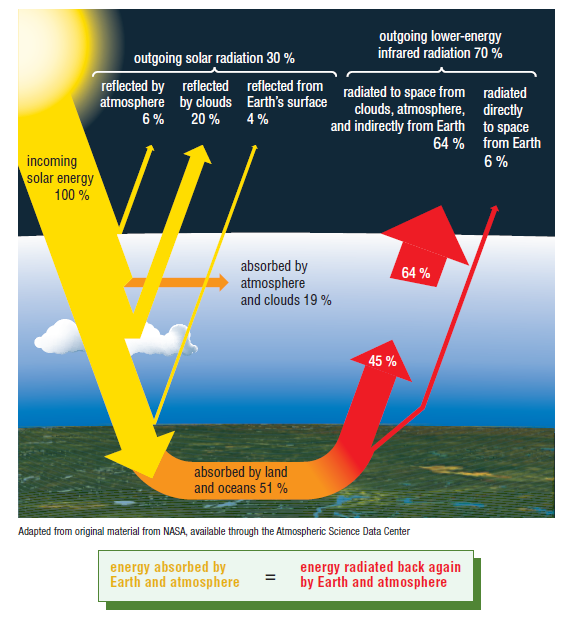 Equilibrium:The balance between energy ________________ from the Sun and energy _________________ from Earth ensures that Earth’s global temperature remains fairly constantWithout a climate system, the Earth would still reach an energy ___________________, however, Earth would be much _________________.The Greenhouse Effect contributes to the Earth not being so cold. Without the climate system’s greenhouse effect, the Earth’s average global temperature would be -18oC instead of 15oC Latitude & Climate Zones:The energy from the Sun is ____________     __________________ near the Earth’s equator since it hits Earth’s surface directly.Energy from the Sun is _________   ____________________ near the two poles since energy hits Earth’s surface at an angle and spreads over a larger area 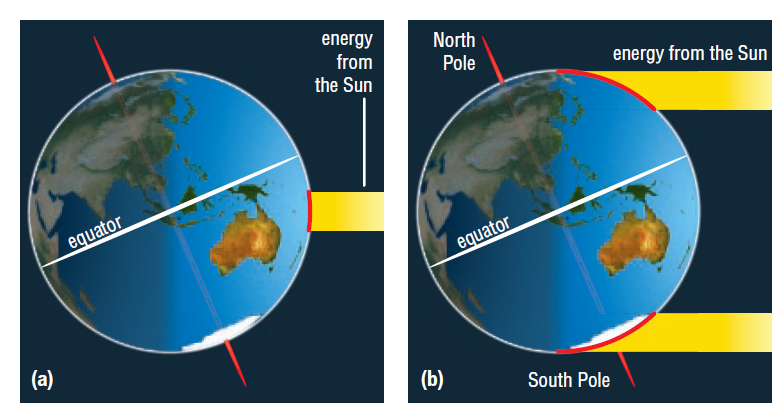 